РОССИЙСКАЯ ФЕДЕРАЦИЯРОСТОВСКАЯ ОБЛАСТЬМУНИЦИПАЛЬНОЕ ОБРАЗОВАНИЕ «ДУБОВСКОЕ СЕЛЬСКОЕ ПОСЕЛЕНИЕ»СОБРАНИЕ ДЕПУТАТОВДУБОВСКОГО СЕЛЬСКОГО ПОСЕЛЕНИЯРЕШЕНИЕот 08 сентябрь 2023 г.   № 73с.Дубовское«О внесении изменений в решение Собрания депутатов Дубовскогосельского поселения от 30.12.2022 г. № 55 «О бюджете Дубовского сельского поселения Дубовского района на 2023 год  и на плановый период 2024 и 2025 годов»1. Внести в Решение Собрания депутатов Дубовского сельского поселения от 30.12.2022 г. № 55 «О бюджете Дубовского сельского поселения  Дубовского района на 2023 год  и на плановый период 2024 и 2025 годов» следующие изменения:          1) приложение 5 изложить в новой редакции согласно приложению 1 к настоящему решению.2) приложение 6 изложить в новой редакции согласно приложению 2 к настоящему решению.3) приложение 7 изложить в новой редакции согласно приложению 3 к настоящему решению.2. Настоящее решение вступает в силу со дня его официального опубликования.Председатель Собрания депутатовДубовского сельского поселения -      глава Дубовского сельского поселения                                      И.А. Лысенко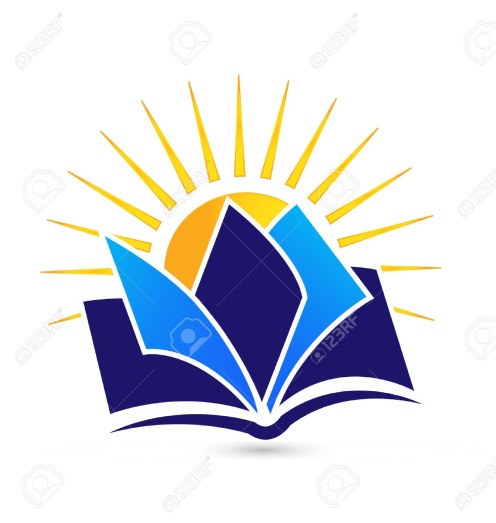 Дубовский               вестник«11»сентября 2023 г.ПЕРИОДИЧЕСКОЕ ПЕЧАТНОЕ ИЗДАНИЕДУБОВСКОГО СЕЛЬСКОГО ПОСЕЛЕНИЯ«11»сентября 2023 г.